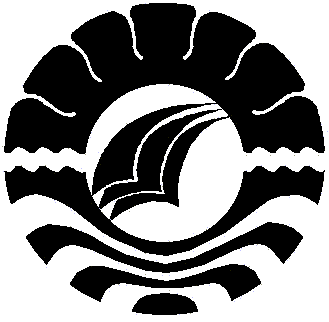 S K R I P S IPENERAPAN TEKNIK RESTRUKTURISASI KOGNITIF UNTUK MENGURANGI PERILAKU PROKRASTINASI AKADEMIK SISWA DI SMP NEGERI 8 MAKASSARSINTA NURUL OKTAVIANA KASIMJURUSAN PSIKOLOGI PENDIDIKAN DAN BIMBINGANFAKULTAS ILMU PENDIDIKANUNIVERSITAS NEGERI MAKASSAR2014